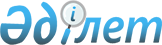 О внесении изменений в решение 33 сессии Нуринского районного маслихата от 28 декабря 2018 года № 311 "О бюджете поселка Нура на 2019-2021 годы"Решение Нуринского районного маслихата Карагандинской области от 27 ноября 2019 года № 394. Зарегистрировано Департаментом юстиции Карагандинской области 6 декабря 2019 года № 5571
      В соответствии с Бюджетным кодексом Республики Казахстан от 4 декабря 2008 года, Законом Республики Казахстан от 23 января 2001 года "О местном государственном управлении и самоуправлении в Республике Казахстан", районный маслихат РЕШИЛ:
      1. Внести в решение 33 сессии Нуринского районного маслихата от 28 декабря 2018 года № 311 "О бюджете поселка Нура на 2019 – 2021 годы" (зарегистрировано в Реестре государственной регистрации нормативных правовых актов № 5115, опубликовано в газете "Нұра" от 5 января 2019 года № 1 (5600), в Эталонном контрольном банке нормативных правовых актов Республики Казахстан в электронном виде 11 января 2019 года), следующие изменения:
      пункт 1 изложить в следующей редакции:
      "1. Утвердить бюджет поселка Нура на 2019 - 2021 годы согласно приложениям 1, 2, 3 соответственно, в том числе на 2019 год в следующих объемах:
      1) доходы – 471 259 тысяч тенге, в том числе по:
      налоговым поступлениям – 30 000 тысячи тенге;
      неналоговым поступлениям – 0 тысяч тенге;
      поступлениям от продажи основного капитала – 0 тысяч тенге;
      поступлениям трансфертов – 441 259 тысяч тенге;
      2) затраты – 472 411 тысяч тенге;
      3) чистое бюджетное кредитование – 0 тысяч тенге, в том числе:
      бюджетные кредиты – 0 тысяч тенге;
      погашение бюджетных кредитов – 0 тысяч тенге;
      4) сальдо по операциям с финансовыми активами – 0 тысяч тенге, в том числе:
      приобретение финансовых активов – 0 тысяч тенге;
      поступления от продажи финансовых активов государства – 0 тысяч тенге;
      5) дефицит (профицит) бюджета – минус 1 152 тысяч тенге;
      6) финансирование дефицита (использование профицита) бюджета – 1 152 тысяч тенге, в том числе:
      поступления займов – 0 тысяч тенге;
      погашение займов – 0 тысяч тенге;
      используемые остатки бюджетных средств – 1 152 тысяч тенге.";
      приложение 1 к указанному решению изложить в новой редакции согласно приложению к настоящему решению.
      2. Настоящее решение вводится в действие с 1 января 2019 года. Бюджет поселка Нура на 2019 год
					© 2012. РГП на ПХВ «Институт законодательства и правовой информации Республики Казахстан» Министерства юстиции Республики Казахстан
				
      Председатель сессии

Д. Алшинбаев

      Секретарь районного маслихата

Т. Оспанов
Приложение
к решению ___ сессии
Нуринского районного маслихата
от "___" _______ 2019 года № ___Приложение 1
к решению 33 сессии
Нуринского районного маслихата
от "28" декабря 2018 года № 311
Категория
Категория
Категория
Категория
Сумма (тысяч тенге)
Класс
Класс
Класс
Сумма (тысяч тенге)
Подкласс
Подкласс
Сумма (тысяч тенге)
Наименование
Сумма (тысяч тенге)
1
2
3
4
5
I. Доходы
471259
1
Налоговые поступления
30000
01
Подоходный налог
14828
2
Индивидуальный подоходный налог
14828
04
Налоги на собственность
15172
1
Налоги на имущество
750
3
Земельный налог
1214
4
Налог на транспортные средства
13208
4
Поступления трансфертов
441259
02
Трансферты из вышестоящих органов государственного управления
441259
3
Трансферты из районного (города областного значения) бюджета
441259
Функциональная группа
Функциональная группа
Функциональная группа
Функциональная группа
Функциональная группа
Сумма (тысяч тенге)
Функциональная подгруппа
Функциональная подгруппа
Функциональная подгруппа
Функциональная подгруппа
Сумма (тысяч тенге)
Администратор бюджетных программ
Администратор бюджетных программ
Администратор бюджетных программ
Сумма (тысяч тенге)
Программа
Программа
Сумма (тысяч тенге)
Наименование
Сумма (тысяч тенге)
1
2
3
4
5
6
II. Затраты
472411
01
Государственные услуги общего характера
32491
1
Представительные, исполнительные и другие органы, выполняющие общие функции государственного управления
32491
124
Аппарат акима города районного значения, села, поселка, сельского округа
32491
001
Услуги по обеспечению деятельности акима города районного значения, села, поселка, сельского округа
30288
022
Капитальные расходы государственного органа
2203
04
Образование
111865
1
Дошкольное воспитание и обучение
111865
124
Аппарат акима города районного значения, села, поселка, сельского округа
111865
004
Дошкольное воспитание и обучение и организация медицинского обслуживания в организациях дошкольного воспитания и обучения
111865
07
Жилищно-коммунальное хозяйство
40345
3
Благоустройство населенных пунктов
40345
124
Аппарат акима города районного значения, села, поселка, сельского округа
40345
008
Освещение улиц в населенных пунктов
20076
009
Обеспечение санитарии населенных пунктов
4516
011
Благоустройство и озеленение населенных пунктов
15753
12
Транспорт и коммуникации
27900
1
Автомобильный транспорт
27900
124
Аппарат акима города районного значения, села, поселка, сельского округа
27900
045
Капитальный и средний ремонт автомобильных дорог в городах районного значения, селах, поселках, сельских округах
27900
13
Прочие
259810
9
Прочие
259810
124
Аппарат акима города районного значения, села, поселка, сельского округа
259810
057
Реализация мероприятий по социальной и инженерной инфраструктуре в сельских населенных пунктах в рамках проекта "Ауыл-Ел бесігі"
259810
III. ЧИСТОЕ БЮДЖЕТНОЕ КРЕДИТОВАНИЕ
0
БЮДЖЕТНЫЕ КРЕДИТЫ
0
Категория
Категория
Категория
Категория
Сумма (тысяч тенге)
Класс
Класс
Класс
Сумма (тысяч тенге)
Подкласс
Подкласс
Сумма (тысяч тенге)
Наименование
Сумма (тысяч тенге)
1
2
3
4
5
Погашение бюджетных средств
ІV. Сальдо по операциям с финансовыми активами
0
V. Дефицит (профицит) бюджета
-1 152
VІ. Финансирование дефицита (использование профицита) бюджета
1 152
Категория
Категория
Категория
Категория
Сумма (тысяч тенге)
Класс
Класс
Класс
Сумма (тысяч тенге)
Подкласс
Подкласс
Сумма (тысяч тенге)
Наименование
Сумма (тысяч тенге)
1
2
3
4
5
Поступление займов
0
Функциональная группа
Функциональная группа
Функциональная группа
Функциональная группа
Функциональная группа
Сумма (тысяч тенге)
Функциональная подгруппа
Функциональная подгруппа
Функциональная подгруппа
Функциональная подгруппа
Сумма (тысяч тенге)
Администратор бюджетных программ
Администратор бюджетных программ
Администратор бюджетных программ
Сумма (тысяч тенге)
Программа
Программа
Сумма (тысяч тенге)
Наименование
Сумма (тысяч тенге)
1
2
3
4
5
6
Погашение займов
0
Категория
Категория
Категория
Категория
Сумма (тысяч тенге)
Класс
Класс
Класс
Сумма (тысяч тенге)
Подкласс
Подкласс
Сумма (тысяч тенге)
Наименование
Сумма (тысяч тенге)
1
2
3
4
5
Используемые остатки бюджетных средств
1 152